4-H Llama/Alpaca ID GuideYouth should log into their 4Honline account (https://v2.4honline.com/#/user/sign-in)On the left select AnimalsThen Click “Add an Animal”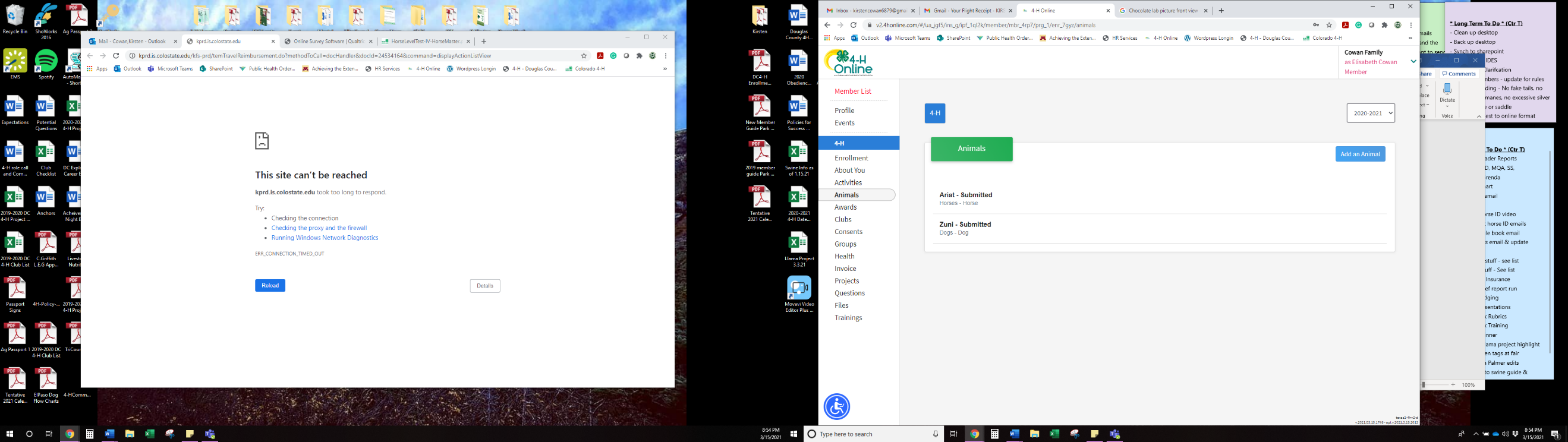 Select “Add New Animal” 
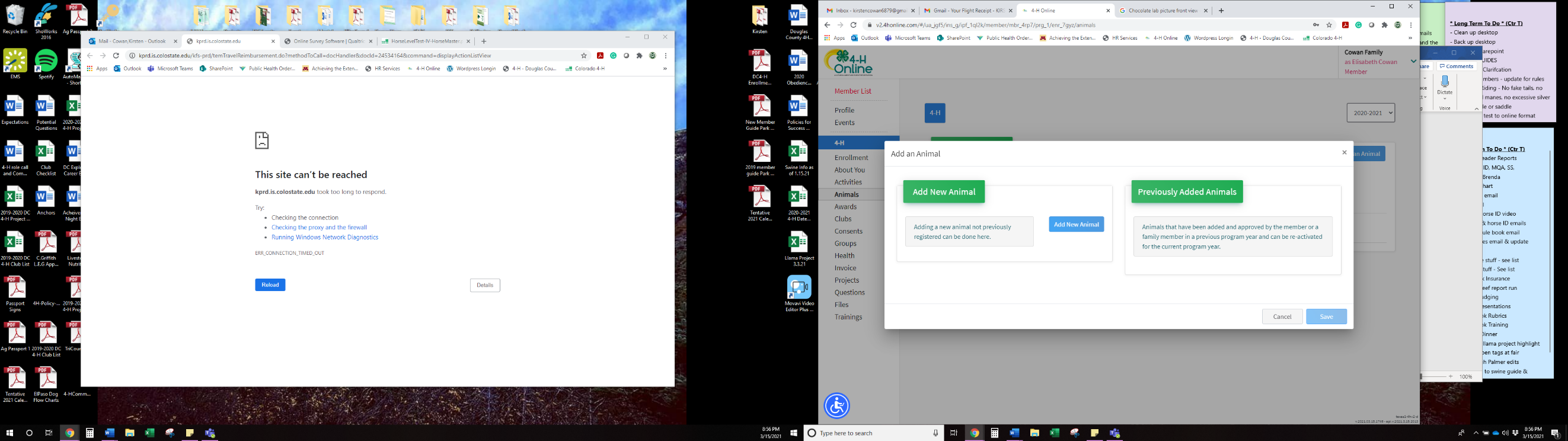 Animal Type: Llama/AlpacaTattoo: Tattoo number if the animal has one, otherwise put your favorite number or 1234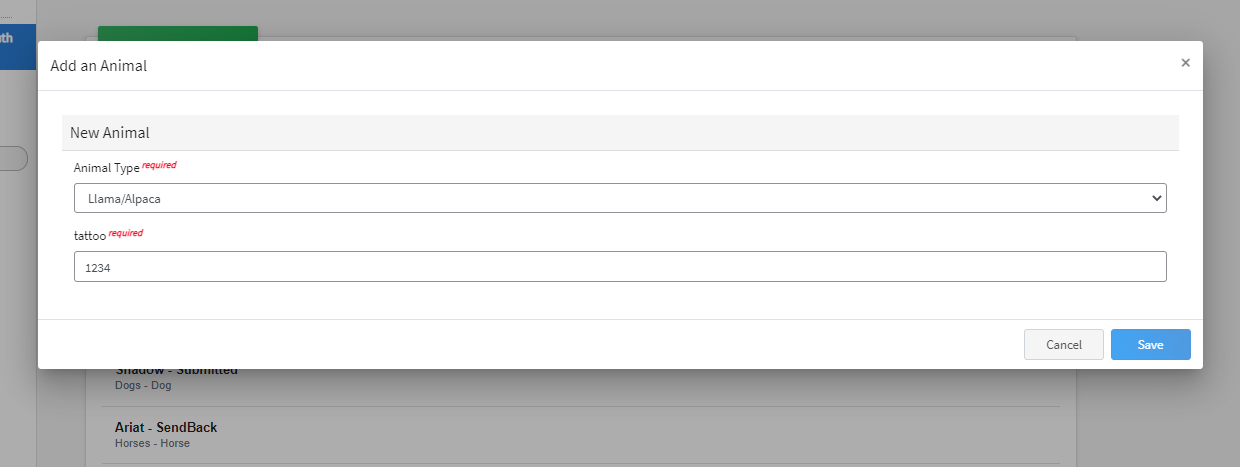 SaveClick “Show Questions”
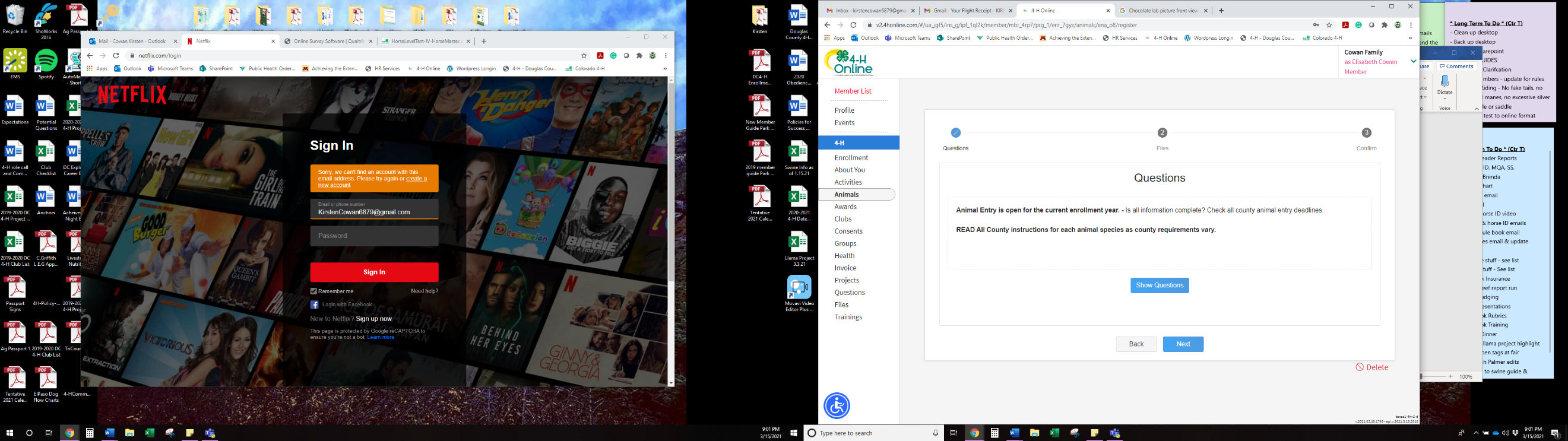 Fill out questionsAnimal Name: Animal NameColors & Markings: colors and markings of animalNAIA Premises ID: Not needed – leave blankOwner or Leased: Mark if it is owned or leasedPurchased or Leased Date: When did you purchase or begin leasing the animalFVRCP Vaccination Date: Date of last VaccinationAnimal Gender: Animal GenderTattoo: Same number you entered on the front page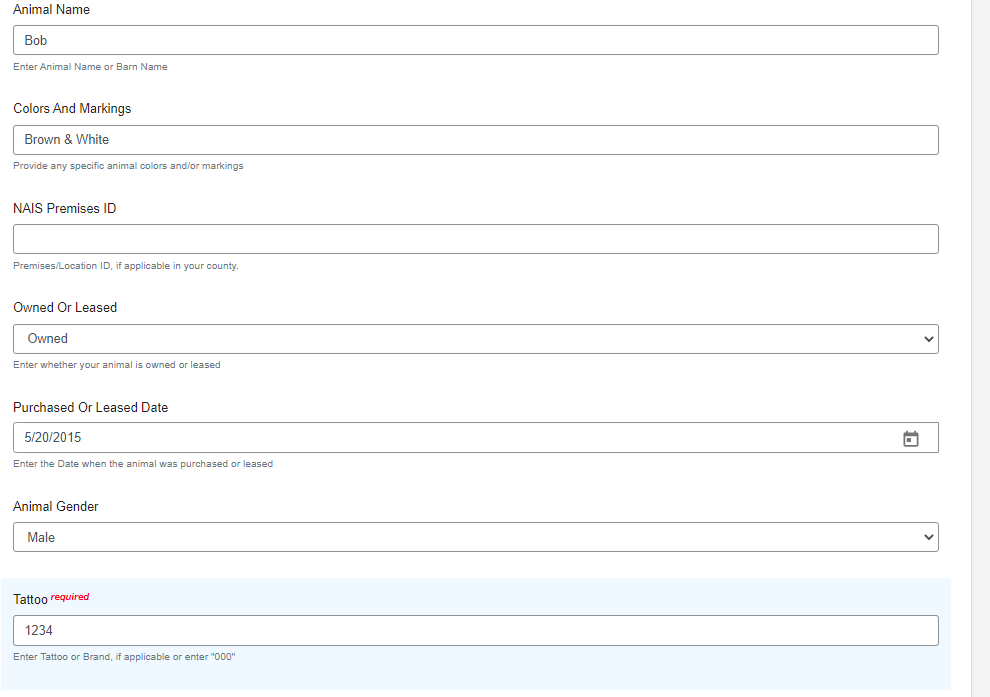 Upload FilesLlama/Alpaca (Photo 1)- Front PictureLlama/Alpaca (Photo 2) –Side PictureCounty Use Form (Llama/Alpaca) - N/A Leave BlankLlama/Alpaca (Lease Agreement)- Upload lease agreement here if animal is leased 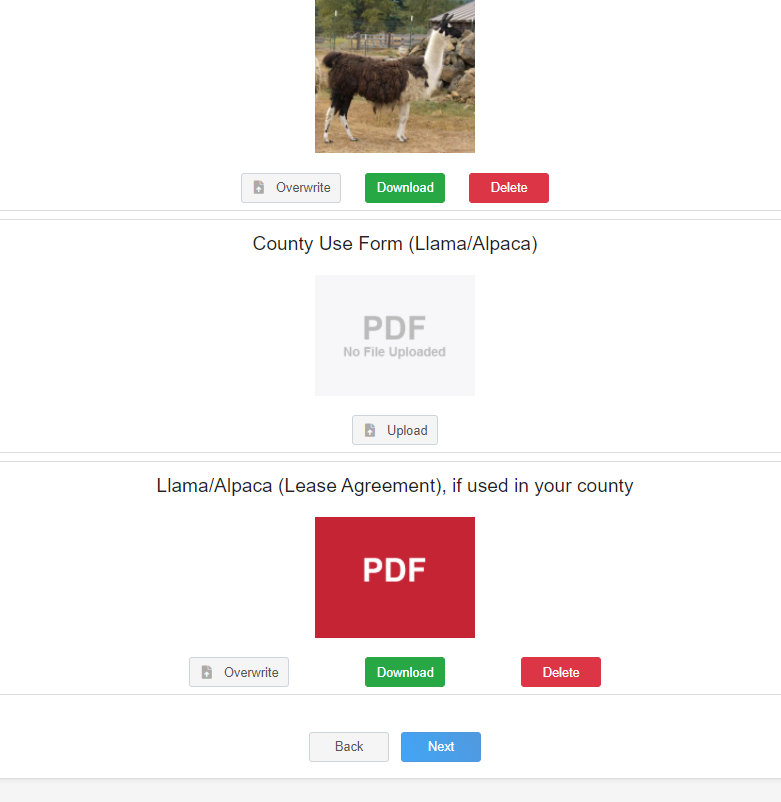 Click nextReview ID 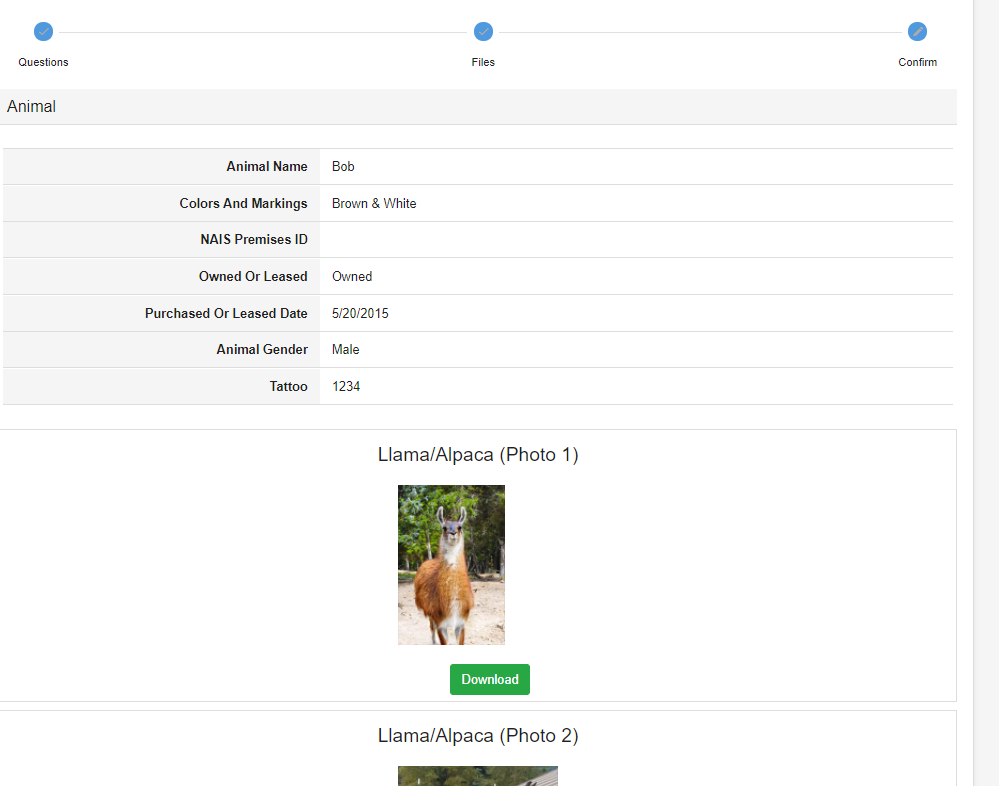 Scroll Down & Hit Submit!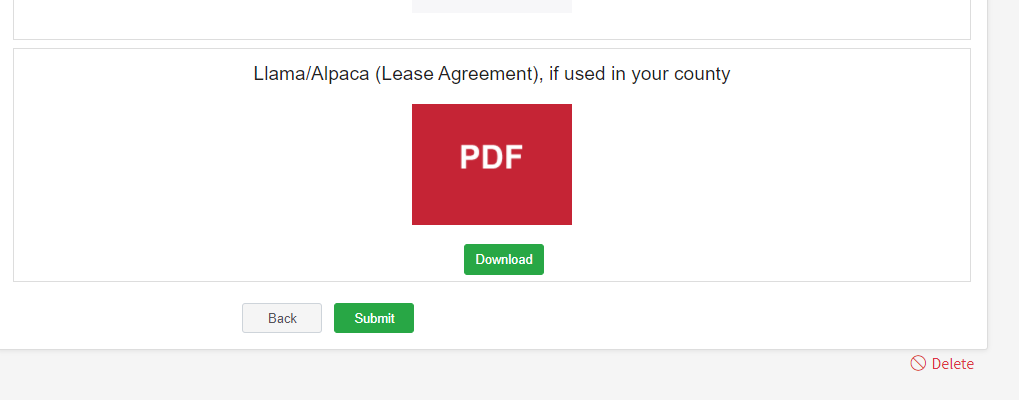 See submitted ID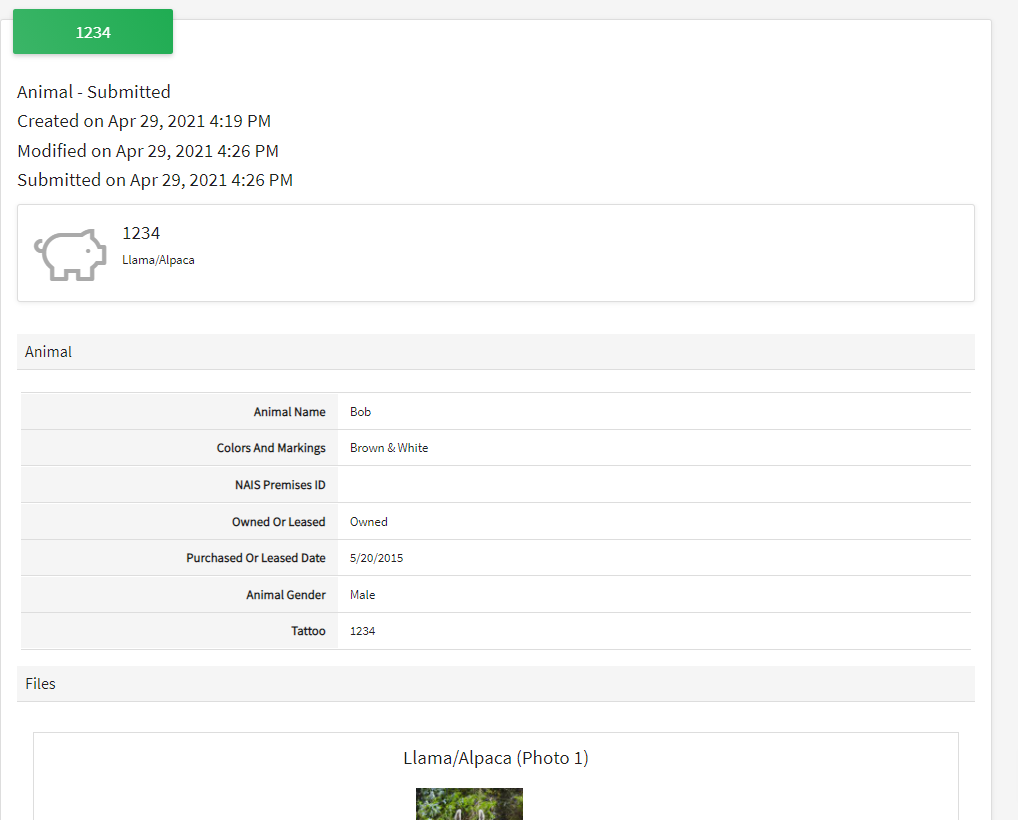 Check! On the left side of your screen click on “Animals” again to bring you back to the Animal page for the youth.  This will show you all animals ID’d for that youth!  Here you see the 3 examples I have been working onL 2 dog’s (Zuni & Shadow Bear) and 1 horse (Ariat)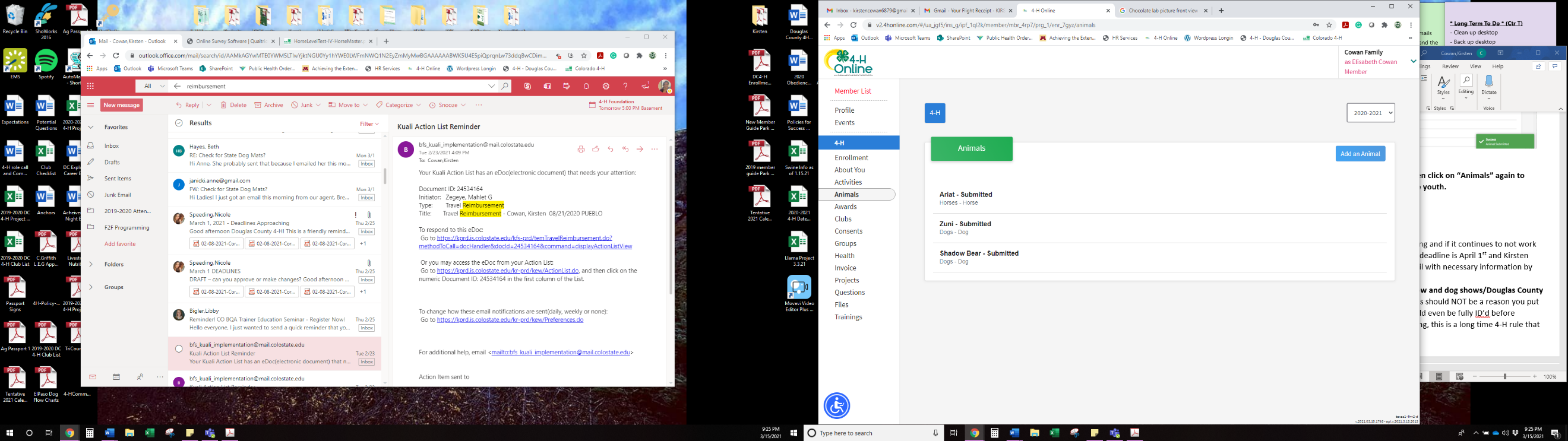 Frequently Asked Questions4Honline is not working for me- Keep trying and if it continues to not work please email Kirsten ASAP.  The county ID deadline is May 1st and Kirsten needs a completed 4Honline ID or an email with necessary information by that deadline.DO NOT WAIT UNTIL THE LAST MINUTE TO ID YOUR ANIMALS!